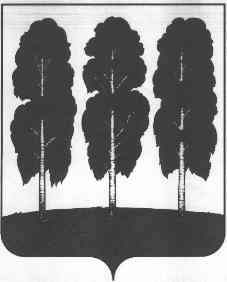 МУНИЦИПАЛЬНОЕ ОБРАЗОВАНИЕБЕРЕЗОВСКИЙ РАЙОНХанты- Мансийский автономный округ- ЮграАДМИНИСТРАЦИЯ  БЕРЕЗОВСКОГО РАЙОНАКомитет по финансам ______________________________________________________________________________________________________от 28.04.2012 г                                                                    		                            № 16ПриказО проведении мониторинга и оценки качества организации и осуществления бюджетного процесса в городских и сельских поселениях Березовского района В целях своевременного проведения мониторинга и оценки качества организации и осуществления бюджетного процесса в городских и сельских поселениях Березовского района в соответствии с постановлением администрации Березовского района от 28.04.2012г. №582 «О порядке проведения мониторинга и оценки качества организации и осуществления бюджетного процесса в городских и сельских поселениях Березовского района» (далее – постановление администрации Березовского района):1. Структурным подразделениям Комитета по финансам администрации Березовского района (далее – Комитет по финансам) ежегодно по итогам отчетного года обеспечить процедуру проведения мониторинга и оценки качества организации и осуществления бюджетного процесса в городских и сельских поселениях Березовского района (далее – оценка качества).2. Отделу сводного анализа Комитета по финансам:2.1. Осуществлять расчет индикаторов оценки качества, утвержденных постановлением администрации Березовского района;2.2. Обобщать результаты сводной оценки качества до 1 июля текущего года;2.3. Размещать результаты сводной оценки качества и рейтинг городских и сельских поселений на веб-сайте Березовского района в разделе «Финансы»;2.4. Ежегодно, на основании результатов сводной оценки качества, подготавливать проект распоряжения администрации Березовского района о выделении грантов городским, сельским поселениям Березовского района.3. В срок до 20 мая текущего года представлять в отдел сводного анализа:3.1. Отделу планирования доходов и учета долговых обязательств- сводную информацию по индикаторам в части исполнения доходов бюджетов поселений, утвержденным постановлением администрации Березовского района (п. 1.3, 1.4, 2.2, 2.3, раздел 3, индикаторы 2-5);3.2. Отделу учета, отчетности и казначейского контроля исполнения бюджета- сводную информацию по индикаторам в части исполнения доходов, расходов бюджетов поселений, утвержденным постановлением администрации Березовского района (п. 2.7, 2.8, 5.7).3.3. Отделу бюджетного планирования- сводную информацию по индикаторам в части планирования бюджетов поселений, утвержденным постановлением администрации Березовского района (п. 1.1, 1.2, 1.6, 2.1, 2,9, 2.10, 4.1-4.3, 4.6- 4.8, 5.1- 5.6).3.4. Заместителю председателя Комитета по финансам- сводную информацию по индикаторам в части исполнения бюджетов поселений, утвержденным постановлением администрации Березовского района (п. 2.4).4. Контроль за исполнением настоящего приказа возложить на заместителя председателя Комитета по финансам В. В. Рязанову.И. о. председателяКомитета по финансам 			В. В. Рязанова628140, ул. Астраханцева, 54, пгт. Березово,Ханты- Мансийский автономный округ- ЮграТюменская областьТелефон:   (346-74)     2-17-52факс:       2-24-44факс:       2-17-49факс:       2-17-30                                                                   2-17-382-31-68